QuizizzGrade 6- Counting syllables  Prepared by: Mr. Hosni M. Abdul hameedhttps://quizizz.com/admin/quiz/614c25a7620c50001eb70ac7/counting-syllables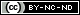 